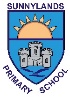 ClassLocationDrop offCollectionP1 – 27th Aug-2nd SeptInfant gate, P1 doorGroup 1/3  9:30amGroup 2/4  12:30pmGroup 1/3  11:30amGroup 2/4  2:30pmP1 from 3rd SeptInfant gate, P1 door9:00 am12:30pmP2/3 – 27th Aug-2nd SeptInfant gate, door in main car park8:50am1:00pmP2/3    3rd and 4th SeptInfant gate, door in main car park8:50am2:00pmP2/3    7th SeptInfant gate, door in main car park8:50am2:00pmP3 – 27th Aug-2nd SeptMain gate, front door9:00am1:00pmP3 3rd and 4th SeptMain gate, front door9:00am2:00pm P3    7th SeptMain gate, front door9:00am2:00pm Mon/Wed/Fri2:50pm Tues/ThursP4 – 27th Aug-2nd SeptSenior gate, side door (as usual)9:00am1:00pmP4 from 3rd and 4th SeptSenior gate, side door (as usual)9:00am2:00pmP4 from 7th SeptSenior gate, side door (as usual)9:00am3:00pmP5 – 27th Aug-2nd SeptSenior gate, side door (as usual)8:50am12:50pmP5  3rd and 4th SeptSenior gate, side door (as usual)8:50am1:50pmP5 from 7th SeptSenior gate, side door (as usual)8:50am2:50pmP6 – 27th Aug-2nd SeptMain gate, door at Rm68:50am1:00pmP6 3rd and 4th SeptMain gate, door at Rm68:50am2:00pmP6 7th SeptMain gate, door at Rm68:50am3:00pmP7 – 24th Aug-2nd SeptSandes Court, senior playground door8:45am1:55pmP7  3rd and 4th SeptSandes Court, senior playground door8:45am1:55pmP7  7th SeptSandes Court, senior playground door8:45am2:55pmMondayTuesdayWednesdayThursdayFriday31st August 20201st September 20202nd September 20203rd September 20204th September 2020SCHOOL CLOSED FORBANK HOLIDAYChicken Bites, Baked Beans, Chipped Potatoes~Rice Pudding & FruitSalmon Fish Cakes,Garden Peas, Tomato Sauce, Mashed Potatoes~Fresh Fruit or YoghurtChicken Curry with Boiled Rice, Carrot Sticks, Naan Bread~Chocolate Brownie with Fresh FruitChicken Panini, Salad & Coleslaw,Herb Diced Potatoes~Fruit & Ice Cream